ТЕЗИ дослідницької роботиз теми  «Дослідження прискорення вільного падіння планет Сонячної системи, зірок і астероїдів»Автор: Чабала Олексій Анатолійович, учень Філії Пирятинського ліцеюНауковий керівник: Вольвач Ярослав Сергійович, вчитель фізики і інформатики Філії Пирятинського ліцею Пирятинської міської ради Полтавської областіАктуальність теми обумовлена необхідністю провести дослідження прискорення вільного падіння на зорях і порівняти їх з прискоренням вільного падіння на планетах та астероїдах.Мета роботи – провести дослідження прискорення вільного падіння зірок різних спектральних класів, планет та астероїдів спираючись на табличні дані про їхню масу та радіус. І в кінцевому етапі потрібно буде провести порівняльну характеристику прискорення вільного падіння. Для досягнення мети були поставлені наступні завдання: провести збір матеріалів з таблиць стосовно мас і радіусів планет, зірок та астероїдів визначити прискорення вільного падіння на самій поверхні зірки, планеті та астероїді; зробити порівняльний аналіз прискорень вільного падіння зірок, планет і астероїдів. Об’єкт дослідження – зорі, планети та астероїди. Предмет дослідження  – прискорення вільного падіння на зорях, планетах та астероїдах.Прискорення вільного падіння —  прискорення яке отримує тіло, рухаючись під впливом сили тяжіння Землі. В нашому випадку ми досліджуємо прискорення вільного падіння для всіх планет Сонячної системи, зірок різних спектральних класів та астероїдів. Для знаходження прискорення вільного падіння був використаний закон всесвітнього тяжіння. 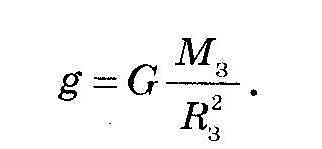 де g – прискорення вільного падіння, G – гравітаційна стала = 6,67 *10-11 Н*м2/кг2 , Mз – маса Землі, R-радіус Землі.В роботі запропоновано знайти прискорення вільного падіння у випадку, коли будь-яке тіло знаходиться на поверхні планети, зорі чи астероїді. В ході дослідження було взято 8 планет Сонячної системи, 85 різноманітних зірок різних спектральних класів і 100 астероїдів головної групи, які знаходяться між орбітами Марса і Юпітера. Також була визначені їх густина та перша космічна швидкість і побудовані графіки залежності прискорення вільного падіння від густини та від першої космічної швидкості. Було змодельовано ситуацію, коли було розміщено Пізанську вежу, висота якої 57 метрів, з якої робив свої досліди італійський фізик, астроном Галілео Галілей на планетах Сонячної системи, різноманітних зорях різних спектральних класів і астероїдах. Всі обчислення робилися в середовищі Microsoft Excel.На основі проведених в роботі досліджень зроблено наступні висновки:Були побудовані графіки залежності прискорення вільного падіння від маси, прискорення вільного падіння від радіусу та прискорення вільного падіння від густини для планет Сонячної системи, зірок і астероїдів. Дуже мало інформації по даній темі є інтернеті. Тому можна вважати це авторські результати.Графіки залежності прискорення вільного падіння від швидкості падіння тіла для планет Сонячної системи, зірок та астероїдів мають однаковий вигляд і точки на графіках утворюють степеневу функцію, де можна вписати лінію тренду рівнянням виду .Прискорення вільного падіння для кожного небесного тіла своє. Для планет Cонячної системи це значення лежить в межах 4 – 26 м/c2, для зірок 0-400 м/c2, для астероїдів це значення 0,02 – 0,25 м/c2.